Predicting Changes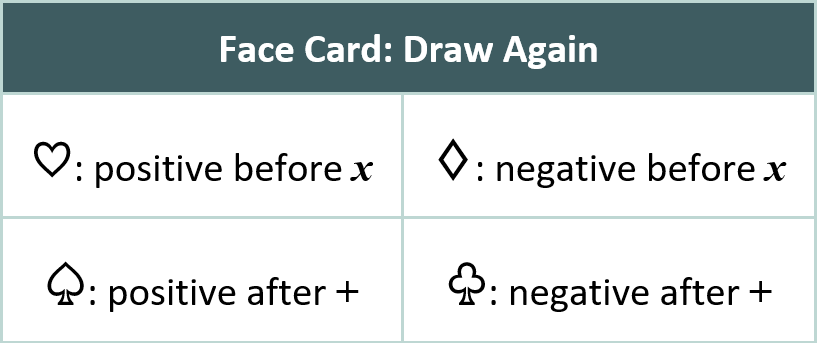 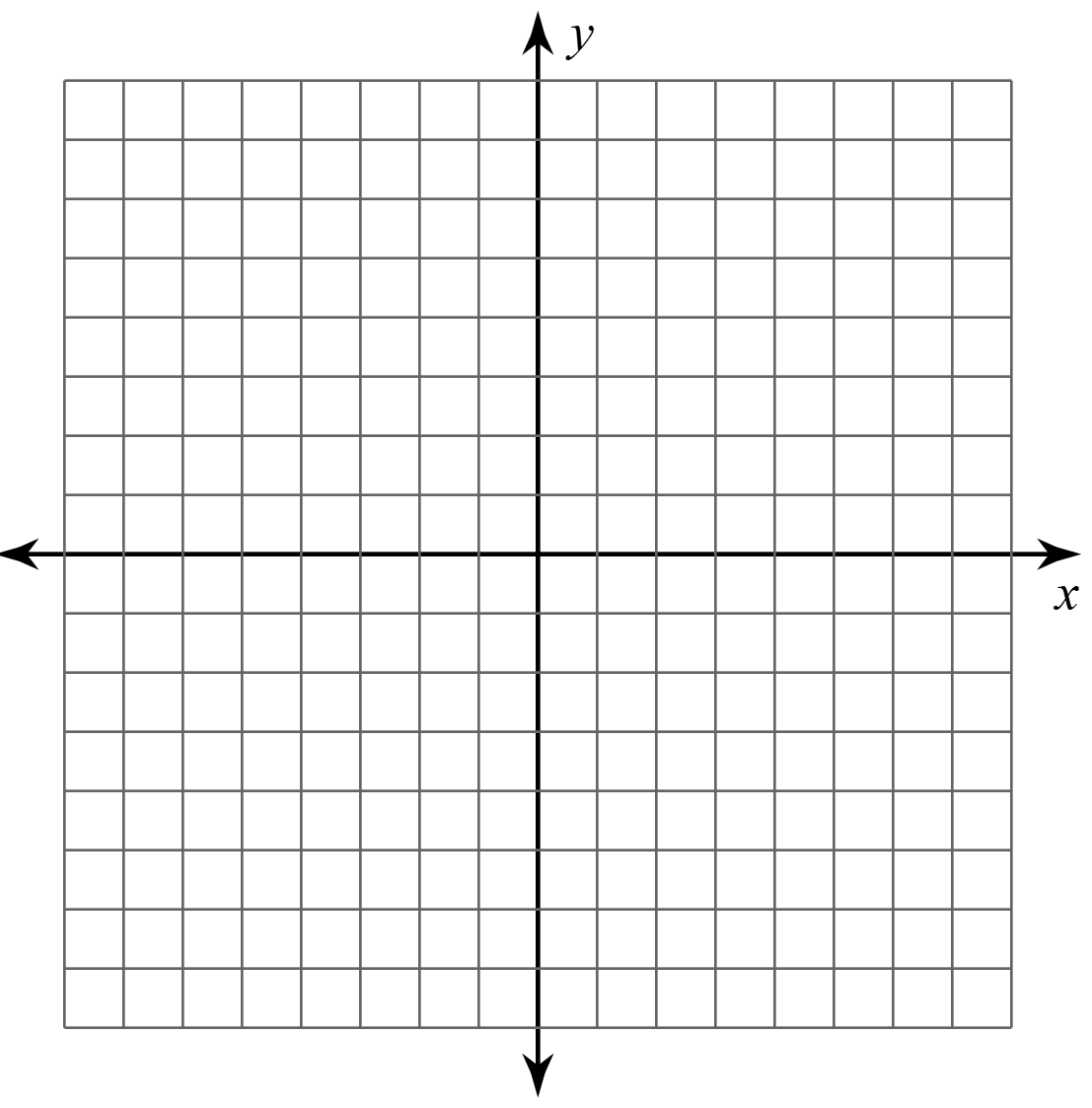 